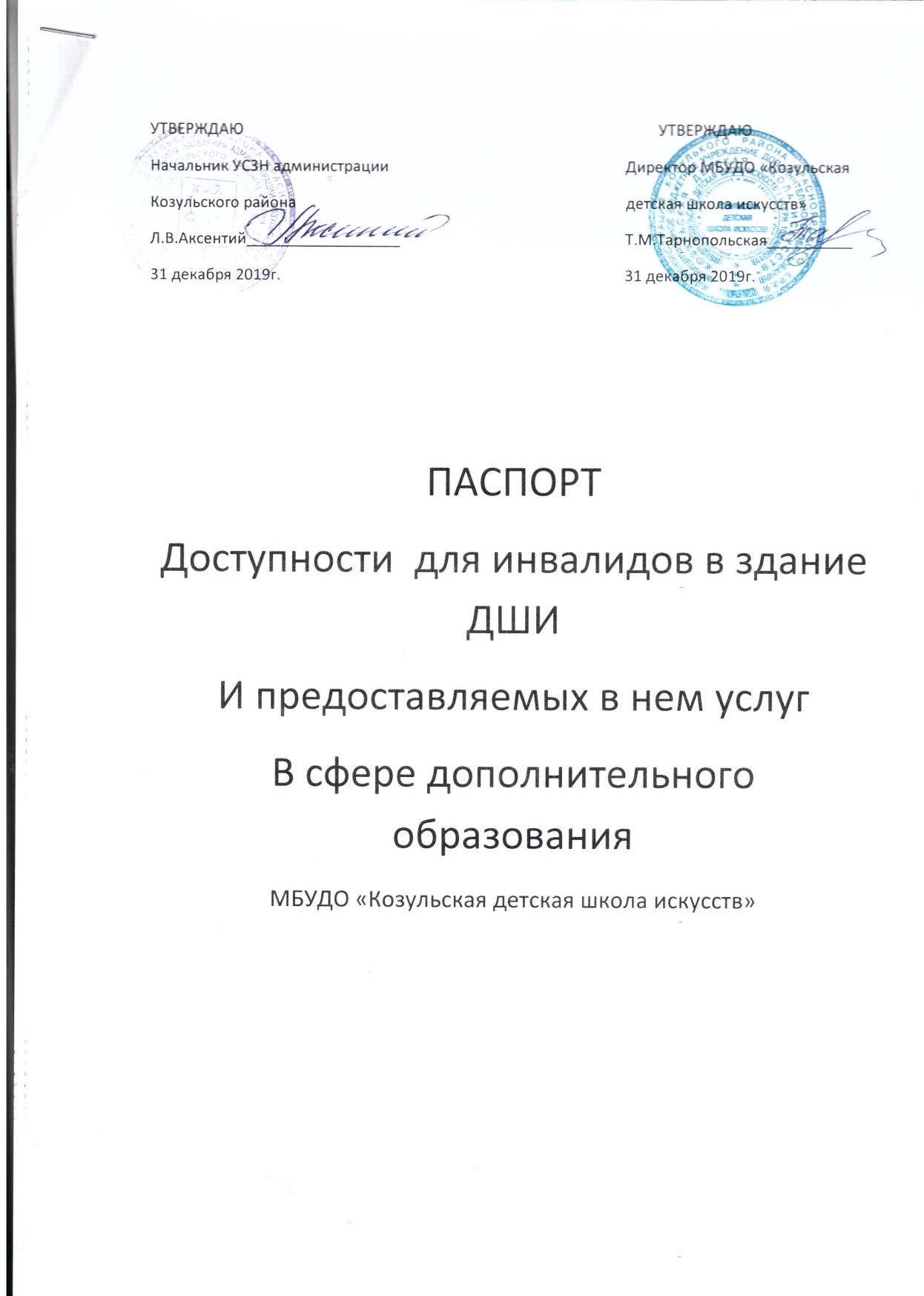 ПАСПОРТдоступности  для инвалидов в здание ДШИи предоставляемых в нем услугв сфере дополнительного образования.1.Краткая характеристика объектаАдрес:  662050, Красноярский край, Козульский район, ул. Вокзальная, дом 12.Наименование предоставляемых услуг:  реализация дополнительных -  общеобразовательных программ (общеразвивающих, предпрофессиональных программ).Сведения об объекте:Отдельно стоящее здание 1 этаж, 395 кв.м.Наличие прилегающего земельного участка;  33 кв.м.Наименование организации: Муниципальное бюджетное учреждение дополнительного образования «Козульская детская школа искусств», МБУДО «Козульская детская школа искусств».Адрес места нахождения организации: 662050, , Красноярский край, Козульский район, ул. Вокзальная, дом 12.Основание для пользования объектом: оперативное управление.Форма собственности: муниципальная.Административно-территориальная подведомтсвенность: муниципальная.Наименование и адрес вышестоящей организации: МКУК «Козульский ОКиК»Красноярский край, пгт Козулька, ул. Советская, дом 59.        2.Краткая характеристика действующего порядка                         предоставления услуг населениюСфера деятельности: дополнительное образованиеПлановая мощность (посещаемость, количество обслуживаемых в день, вместимость,пропускная способность): 60Форма оказания услуг (на объекте, с длительным пребыванием, в том
числе проживанием, обеспечение доступа к месту предоставления услуги,
на дому, дистанционно): на объекте
Категории обслуживаемого населения по возрасту (дети, взрослые трудоспособного возраста, пожилые; все возрастные категории): дети 6–18 лет
Категории обслуживаемых инвалидов (инвалиды с нарушениями
опорно-двигательного аппарата; нарушениями зрения, нарушениями
слуха): с нарушением зрения                   3. Оценка состояния и имеющихся недостатков
                        в обеспечении условий доступности для инвалидов
                                                                           объекта
                IV. Оценка состояния и имеющихся недостатков
                       в обеспечении условий доступности для инвалидов
                                         предоставляемых услуг                       4. Предлагаемые управленческие решения по срокам
                             и объемам работ, необходимым для приведения
                            объекта и порядка предоставления на нем услуг
                            в соответствие с требованиями законодательства
                            Российской Федерации об обеспечении условий
                                             их доступности для инвалидов№п/пОсновные показатели
доступности для инвалидов
объекта

Оценка состояния и имеющихся недостатков в обеспечении условий доступности для инвалидов объекта1                                            2                          31Выделенные стоянки автотранспортных средств для инвалидовнет2Сменные кресла-коляскинет3Адаптированные лифтынет4Поручни нет5Пандусыесть6Подъемные платформы (аппарели)нет7Раздвижные дверинет8Доступные входные группынет9Доступные санитарно-гигиенические помещениянет10Достаточная ширина дверных
проемов в стенах, лестничных
маршей, площадокнет11Надлежащее размещение оборудования и носителей информации, необходимых для обеспечения беспрепятственного доступа
к объектам (местам предоставления услуг) инвалидов, имеющих
стойкие расстройства функции
зрения, слуха и передвиженияТолько для инвалидов,
имеющих стойкие
расстройства
функции зрения12Дублирование необходимой для
инвалидов, имеющих стойкие расстройства функции зрения, зрительной информации звуковой информацией, а также надписей, знаков
и иной текстовой и графической
информации – знаками, выполненными рельефно-точечным шрифтом Брайля и на контрастном фонеТолько для инвалидов,
имеющих стойкие
расстройства
функции зрения13Дублирование необходимой для инвалидов по слуху звуковой информации зрительной информациейнет14Иные Тактильная навигация для слабовидящих – тактильные круги на двери№п/пОсновные показатели доступности
для инвалидов предоставляемой
услуги

Оценка состояния
и имеющихся недостатков в обеспечении
условий доступности
для инвалидов предоставляемой услуг1Наличие при входе в объект вывески
с названием организации, графиком
работы организации, планом здания,
выполненных рельефно-точечным
шрифтом Брайля и на контрастном фоненет2Обеспечение инвалидам помощи, необходимой для получения в доступной для них форме информации о правилах предоставления услуги, в том числе об оформлении необходимых для получения услуги документов, о совершении ими других необходимых для получения услуги действийнет3Проведение инструктирования или обучения сотрудников, предоставляющих услуги населению, для работы с инвалидами по вопросам, связанным с обеспечением доступности для них объектов и услугнет4Наличие работников организаций, на которых административно-распорядительным актом возложено
оказание инвалидам помощи при предоставлении им услугнет5Предоставление услуги с сопровождением инвалида по территории объекта работником организацииЕсть. Приказ №80 от 31.12.20196Предоставление инвалидам по слуху при необходимости услуги с использованием русского жестового языка,включая обеспечение допуска на объект сурдопереводчика, тифлопереводчикнет7Соответствие транспортных средств, используемых для предоставления услуг населению, требованиям их доступности для инвалидовТранспортные средства отсутствуют8Обеспечение допуска на объект, в котором предоставляются услуги, собаки-проводника при наличии документа, подтверждающего ее специально обучение, выданного по форме и в порядке, утвержденном приказом Министерства труда и социальной защиты Российской Федерациинет9Наличие в одном из помещений, предназначенных для проведения массовых мероприятий, индукционных петель и звукоусиливающей аппаратурынет10Адаптация официального сайта органа и организации, предоставляющих услуги в сфере образования, для лиц
с нарушением зрения (слабовидящих)нет11Обеспечение предоставления услуг тьюторанет12 Иныенет№п/пПредлагаемые управленческие решения
по объемам работ, необходимым для приведения порядка предоставления услуг в соответствие с требованиями законодательства
Российской Федерации об обеспечении условий их доступности для инвалидов       сроки1Вход в здание : организационные мероприятия, индивидуальное решение с TCP Привести пандус в соответствие нормативным требованиям; установить противоскользящее покрытие на края ступеней; установить недостающие поручни; снизить высоту порогов входных дверей; установить кнопку вызова персонала в пределах досягаемости инвалида-колясочника2022год (в пределах финансирования2Территория, прилегающая к зданию (участок):
текущий ремонт, организационные мероприятия.
Обеспечить информационное сопровождение
на путях движения с нанесением цветовой и/или
тактильной маркировки;  выделить места для парковки инвалидов, обозначить их соответствующими символами2022год (в пределах финансирования3Санитарно-гигиенические помещения: организационные мероприятия, индивидуальное решение с TCP.  Оборудовать поручнями раковины, установить унитазы и опорные поручни.2024 год в рамках капитального ремонта